Извещение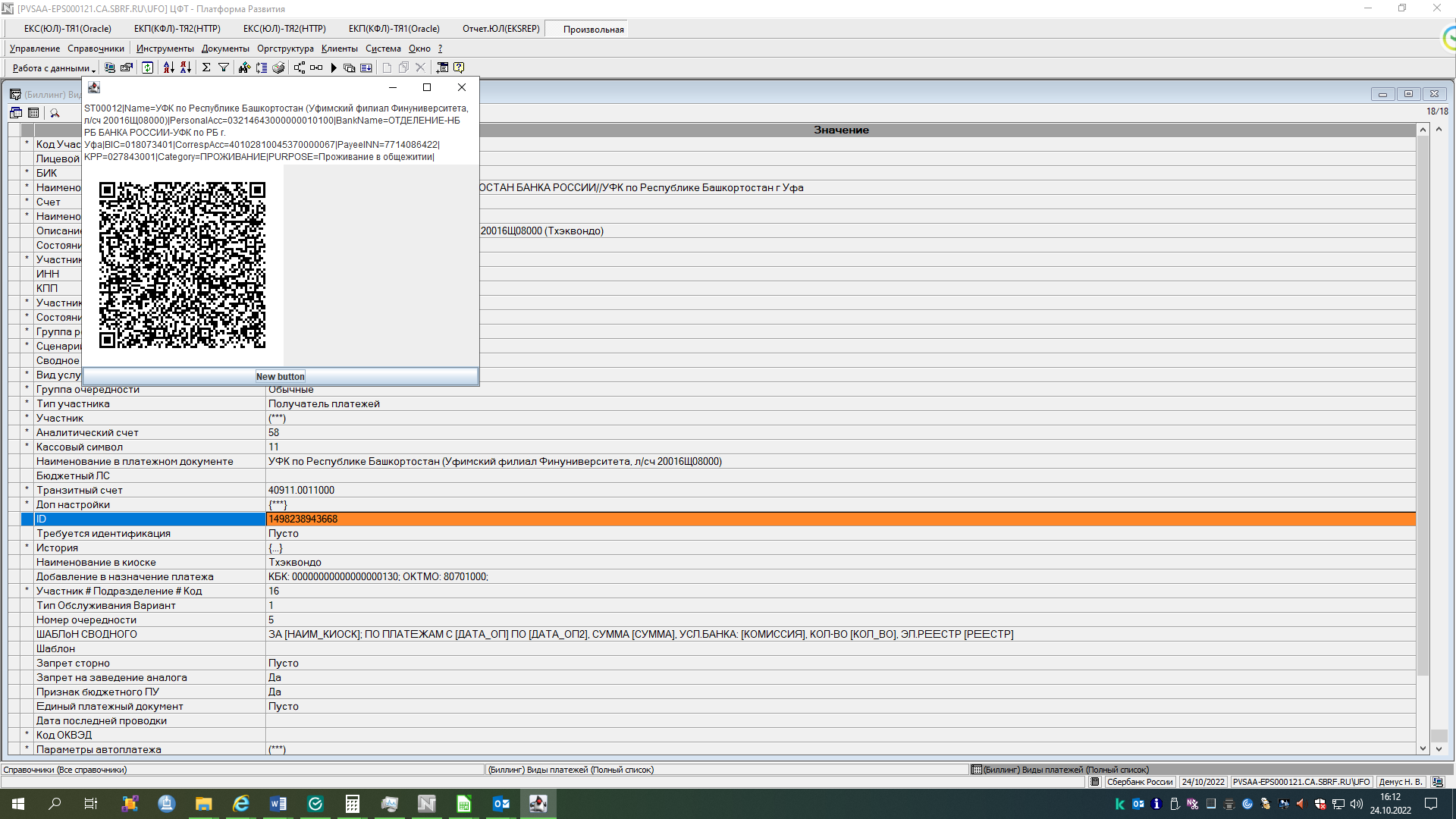 QR-код для оплаты через мобильное приложение, банкоматы и терминалы банкаКассирУФК по Республике Башкортостан (л/сч 20016Щ08000 УфимскийИзвещениеQR-код для оплаты через мобильное приложение, банкоматы и терминалы банкаКассирфилиал Финуниверситета) КПП 027843001 ОКТМО 80701000 ИзвещениеQR-код для оплаты через мобильное приложение, банкоматы и терминалы банкаКассир(наименование получателя платежа)ИзвещениеQR-код для оплаты через мобильное приложение, банкоматы и терминалы банкаКассир7714086422ИзвещениеQR-код для оплаты через мобильное приложение, банкоматы и терминалы банкаКассир(ИНН получателя платежа)ИзвещениеQR-код для оплаты через мобильное приложение, банкоматы и терминалы банкаКассирР/сч  03214643000000010100 к/счет 40102810045370000067ИзвещениеQR-код для оплаты через мобильное приложение, банкоматы и терминалы банкаКассир(номер счета получателя платежа)ИзвещениеQR-код для оплаты через мобильное приложение, банкоматы и терминалы банкаКассирОТДЕЛЕНИЕ-НБ РЕСПУБЛИКА БАШКОРТОСТАН БАНКА РОССИИ//УФК по Республике Башкортостан г. Уфа,   БИК  018073401ИзвещениеQR-код для оплаты через мобильное приложение, банкоматы и терминалы банкаКассир(наименование банка и банковские реквизиты)ИзвещениеQR-код для оплаты через мобильное приложение, банкоматы и терминалы банкаКассирКБК 00000000000000000130  плата за проживание в общежитииИзвещениеQR-код для оплаты через мобильное приложение, банкоматы и терминалы банкаКассир(назначение платежа)ИзвещениеQR-код для оплаты через мобильное приложение, банкоматы и терминалы банкаКассирДата  ________    Сумма платежа:______руб.____ коп. в т.ч НДСИзвещениеQR-код для оплаты через мобильное приложение, банкоматы и терминалы банкаКассирФИО проживающего ____________________ФИО Плательщика_________________ Подпись ____________________КвитанцияКассирУФК по Республике Башкортостан (л/сч 20016Щ08000 УфимскийКвитанцияКассирфилиал Финуниверситета) КПП 027843001 ОКТМО 80701000КвитанцияКассир(наименование получателя платежа)КвитанцияКассир7714086422КвитанцияКассир(ИНН получателя платежа)КвитанцияКассирР/сч  03214643000000010100 к/счет 40102810045370000067КвитанцияКассир(номер счета получателя платежа)КвитанцияКассирОТДЕЛЕНИЕ-НБ РЕСПУБЛИКА БАШКОРТОСТАН БАНКА РОССИИ//УФК по Республике Башкортостан г. Уфа,   БИК  018073401КвитанцияКассир(наименование банка и банковские реквизиты)КвитанцияКассирКБК 00000000000000000130  плата за проживание в общежитииКвитанцияКассир(назначение платежа)КвитанцияКассирДата  ________    Сумма платежа: _____руб.___ коп. в т.ч НДСКвитанцияКассирФИО проживающего ____________________ФИО Плательщика_________________ Подпись ____________________